Международные и региональные игры-конкурсы                                     ООО «СШОУ» г.ПермьКалендарь игр на 2020-2021 уч.год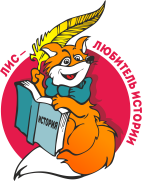 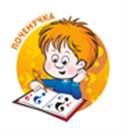 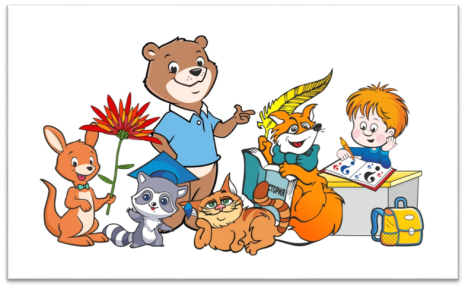 подачазаявок        игра         очные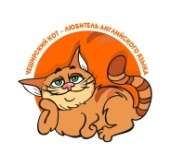 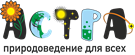 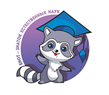 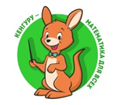 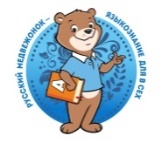 Январь 2021 года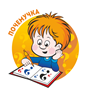 